ПРОТОКОЛ № _____Доп. Вр.                    в пользу                                           Серия 11-метровых                    в пользу                                            Подпись судьи : _____________________ /_________________________ /ПредупрежденияУдаленияПредставитель принимающей команды: ______________________ / _____________________ Представитель команды гостей: _____________________ / _________________________ Замечания по проведению игры ______________________________________________________________________________________________________________________________________________________________________________________________________________________________________________________________________________________________________________________________________________________________________________________________________________________________________________________________________________________________________________________________Травматические случаи (минута, команда, фамилия, имя, номер, характер повреждения, причины, предварительный диагноз, оказанная помощь): _________________________________________________________________________________________________________________________________________________________________________________________________________________________________________________________________________________________________________________________________________________________________________________________________________________________________________Подпись судьи:   _____________________ / _________________________Представитель команды: ______    __________________  подпись: ___________________    (Фамилия, И.О.)Представитель команды: _________    _____________ __ подпись: ______________________                                                             (Фамилия, И.О.)Лист травматических случаевТравматические случаи (минута, команда, фамилия, имя, номер, характер повреждения, причины, предварительный диагноз, оказанная помощь)_______________________________________________________________________________________________________________________________________________________________________________________________________________________________________________________________________________________________________________________________________________________________________________________________________________________________________________________________________________________________________________________________________________________________________________________________________________________________________________________________________________________________________________________________________________________________________________________________________________________________________________________________________________________________________________________________________________________________________________________________________________________________________________________________________________________________________________________________________________________________________________________________________________________________________________________________________________________________________________________________________________________________________________________________________________________________________________________________________________________________________________Подпись судьи : _________________________ /________________________/ 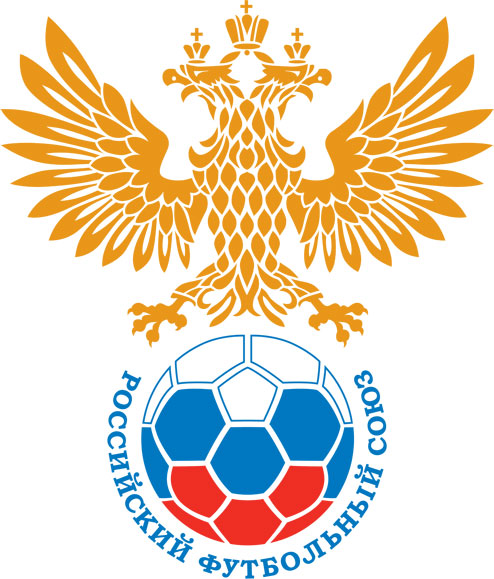 РОССИЙСКИЙ ФУТБОЛЬНЫЙ СОЮЗМАОО СФФ «Центр»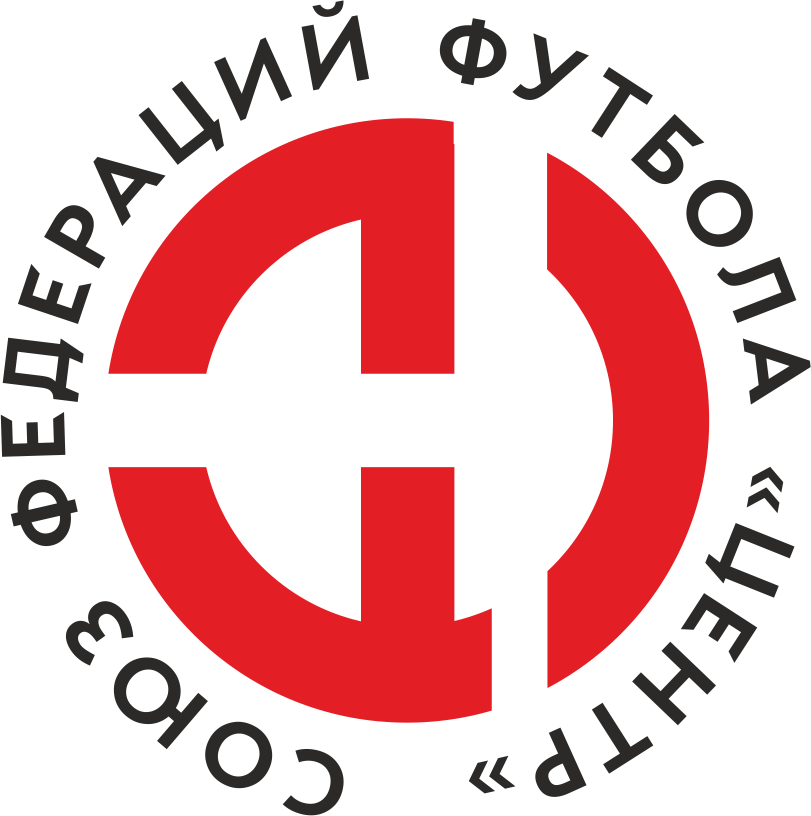    Первенство России по футболу среди команд III дивизиона, зона «Центр» _____ финала Кубка России по футболу среди команд III дивизиона, зона «Центр»Стадион «Труд» (Елец)Дата:9 октября 2022Елец (Елец)Елец (Елец)Елец (Елец)Елец (Елец)Авангард-М (Курск)Авангард-М (Курск)команда хозяевкоманда хозяевкоманда хозяевкоманда хозяевкоманда гостейкоманда гостейНачало:14:00Освещение:ЕстественноеЕстественноеКоличество зрителей:200Результат:3:1в пользуЕлец (Елец)1 тайм:0:0в пользуничьяСудья:Пиженко Антон  (Воронеж)кат.2 кат.1 помощник:Басов Ростислав Воронежкат.1 кат.2 помощник:Ялунин Олег  Воронежкат.1 кат.Резервный судья:Резервный судья:Щедрин Владимиркат.1 кат.Инспектор:Коватев Денис Владимирович  ЕлецКоватев Денис Владимирович  ЕлецКоватев Денис Владимирович  ЕлецКоватев Денис Владимирович  ЕлецДелегат:СчетИмя, фамилияКомандаМинута, на которой забит мячМинута, на которой забит мячМинута, на которой забит мячСчетИмя, фамилияКомандаС игрыС 11 метровАвтогол1:0Игорь РоговановЕлец (Елец)522:0Александр КутьинЕлец (Елец)612:1Никита ЖиронкинАвангард-М (Курск)643:1Сергей ЧернышовЕлец (Елец)70Мин                 Имя, фамилия                          КомандаОснование75Егор ЕлесинАвангард-М (Курск)Второе предупреждение в матче(неспортивное поведение)РОССИЙСКИЙ ФУТБОЛЬНЫЙ СОЮЗМАОО СФФ «Центр»РОССИЙСКИЙ ФУТБОЛЬНЫЙ СОЮЗМАОО СФФ «Центр»РОССИЙСКИЙ ФУТБОЛЬНЫЙ СОЮЗМАОО СФФ «Центр»РОССИЙСКИЙ ФУТБОЛЬНЫЙ СОЮЗМАОО СФФ «Центр»РОССИЙСКИЙ ФУТБОЛЬНЫЙ СОЮЗМАОО СФФ «Центр»РОССИЙСКИЙ ФУТБОЛЬНЫЙ СОЮЗМАОО СФФ «Центр»Приложение к протоколу №Приложение к протоколу №Приложение к протоколу №Приложение к протоколу №Дата:9 октября 20229 октября 20229 октября 20229 октября 20229 октября 2022Команда:Команда:Елец (Елец)Елец (Елец)Елец (Елец)Елец (Елец)Елец (Елец)Елец (Елец)Игроки основного составаИгроки основного составаЦвет футболок: зеленые       Цвет гетр: зеленыеЦвет футболок: зеленые       Цвет гетр: зеленыеЦвет футболок: зеленые       Цвет гетр: зеленыеЦвет футболок: зеленые       Цвет гетр: зеленыеНЛ – нелюбительНЛОВ – нелюбитель,ограничение возраста НЛ – нелюбительНЛОВ – нелюбитель,ограничение возраста Номер игрокаЗаполняется печатными буквамиЗаполняется печатными буквамиЗаполняется печатными буквамиНЛ – нелюбительНЛОВ – нелюбитель,ограничение возраста НЛ – нелюбительНЛОВ – нелюбитель,ограничение возраста Номер игрокаИмя, фамилияИмя, фамилияИмя, фамилия16Михаил Алфимов Михаил Алфимов Михаил Алфимов 22Сергей Саввин Сергей Саввин Сергей Саввин 5Сергей Немченко Сергей Немченко Сергей Немченко 19Александр_А. Ролдугин  Александр_А. Ролдугин  Александр_А. Ролдугин  8Александр_С. Ролдугин Александр_С. Ролдугин Александр_С. Ролдугин 7Сергей Белоусов (к)Сергей Белоусов (к)Сергей Белоусов (к)18Игорь Рогованов Игорь Рогованов Игорь Рогованов 12Игорь Климов Игорь Климов Игорь Климов 9Александр Молодцов  Александр Молодцов  Александр Молодцов  20Сергей Чернышов Сергей Чернышов Сергей Чернышов 14Александр Кутьин Александр Кутьин Александр Кутьин Запасные игроки Запасные игроки Запасные игроки Запасные игроки Запасные игроки Запасные игроки 10Владимир СотниковВладимир СотниковВладимир Сотников2Михаил ХрамовМихаил ХрамовМихаил Храмов6Юрий НеделинЮрий НеделинЮрий Неделин15Арсен АсатрянАрсен АсатрянАрсен Асатрян21Роман ЛошкаревРоман ЛошкаревРоман Лошкарев17Владислав РыбинВладислав РыбинВладислав Рыбин11Андрей ТюринАндрей ТюринАндрей Тюрин13Илья УспенскийИлья УспенскийИлья УспенскийТренерский состав и персонал Тренерский состав и персонал Фамилия, имя, отчествоФамилия, имя, отчествоДолжностьДолжностьТренерский состав и персонал Тренерский состав и персонал 1Владимир Николаевич КобзевТренерТренерТренерский состав и персонал Тренерский состав и персонал 234567ЗаменаЗаменаВместоВместоВместоВышелВышелВышелВышелМинМинСудья: _________________________Судья: _________________________Судья: _________________________11Игорь КлимовИгорь КлимовИгорь КлимовРоман ЛошкаревРоман ЛошкаревРоман ЛошкаревРоман Лошкарев373722Александр_А. Ролдугин Александр_А. Ролдугин Александр_А. Ролдугин Юрий НеделинЮрий НеделинЮрий НеделинЮрий Неделин4646Подпись Судьи: _________________Подпись Судьи: _________________Подпись Судьи: _________________33Сергей БелоусовСергей БелоусовСергей БелоусовМихаил ХрамовМихаил ХрамовМихаил ХрамовМихаил Храмов7171Подпись Судьи: _________________Подпись Судьи: _________________Подпись Судьи: _________________44Александр Молодцов Александр Молодцов Александр Молодцов Илья УспенскийИлья УспенскийИлья УспенскийИлья Успенский777755Роман ЛошкаревРоман ЛошкаревРоман ЛошкаревВладимир СотниковВладимир СотниковВладимир СотниковВладимир Сотников808066Сергей ЧернышовСергей ЧернышовСергей ЧернышовАндрей ТюринАндрей ТюринАндрей ТюринАндрей Тюрин858577Александр КутьинАлександр КутьинАлександр КутьинАрсен АсатрянАрсен АсатрянАрсен АсатрянАрсен Асатрян8686        РОССИЙСКИЙ ФУТБОЛЬНЫЙ СОЮЗМАОО СФФ «Центр»        РОССИЙСКИЙ ФУТБОЛЬНЫЙ СОЮЗМАОО СФФ «Центр»        РОССИЙСКИЙ ФУТБОЛЬНЫЙ СОЮЗМАОО СФФ «Центр»        РОССИЙСКИЙ ФУТБОЛЬНЫЙ СОЮЗМАОО СФФ «Центр»        РОССИЙСКИЙ ФУТБОЛЬНЫЙ СОЮЗМАОО СФФ «Центр»        РОССИЙСКИЙ ФУТБОЛЬНЫЙ СОЮЗМАОО СФФ «Центр»        РОССИЙСКИЙ ФУТБОЛЬНЫЙ СОЮЗМАОО СФФ «Центр»        РОССИЙСКИЙ ФУТБОЛЬНЫЙ СОЮЗМАОО СФФ «Центр»        РОССИЙСКИЙ ФУТБОЛЬНЫЙ СОЮЗМАОО СФФ «Центр»Приложение к протоколу №Приложение к протоколу №Приложение к протоколу №Приложение к протоколу №Приложение к протоколу №Приложение к протоколу №Дата:Дата:9 октября 20229 октября 20229 октября 20229 октября 20229 октября 20229 октября 2022Команда:Команда:Команда:Авангард-М (Курск)Авангард-М (Курск)Авангард-М (Курск)Авангард-М (Курск)Авангард-М (Курск)Авангард-М (Курск)Авангард-М (Курск)Авангард-М (Курск)Авангард-М (Курск)Игроки основного составаИгроки основного составаЦвет футболок: белые   Цвет гетр:  белыеЦвет футболок: белые   Цвет гетр:  белыеЦвет футболок: белые   Цвет гетр:  белыеЦвет футболок: белые   Цвет гетр:  белыеНЛ – нелюбительНЛОВ – нелюбитель,ограничение возрастаНЛ – нелюбительНЛОВ – нелюбитель,ограничение возрастаНомер игрокаЗаполняется печатными буквамиЗаполняется печатными буквамиЗаполняется печатными буквамиНЛ – нелюбительНЛОВ – нелюбитель,ограничение возрастаНЛ – нелюбительНЛОВ – нелюбитель,ограничение возрастаНомер игрокаИмя, фамилияИмя, фамилияИмя, фамилия95Павел Земсков (к)Павел Земсков (к)Павел Земсков (к)77Михаил Петрищев Михаил Петрищев Михаил Петрищев 4Дмитрий Родионов Дмитрий Родионов Дмитрий Родионов 3Егор Зорин Егор Зорин Егор Зорин 71Егор Елесин Егор Елесин Егор Елесин 6Александр Ермаков Александр Ермаков Александр Ермаков НЛОВ93Даниил Третьяков Даниил Третьяков Даниил Третьяков 10Владислав Шитаков Владислав Шитаков Владислав Шитаков 11Александр Кучерявых Александр Кучерявых Александр Кучерявых 9Александр Хребтов Александр Хребтов Александр Хребтов 22Матвей Калинин Матвей Калинин Матвей Калинин Запасные игроки Запасные игроки Запасные игроки Запасные игроки Запасные игроки Запасные игроки 1Егор МицкевичЕгор МицкевичЕгор Мицкевич46Артём ЛосевАртём ЛосевАртём Лосев20Никита ЖиронкинНикита ЖиронкинНикита Жиронкин18Даниил РожковДаниил РожковДаниил Рожков40Михаил ЗатолокинМихаил ЗатолокинМихаил Затолокин5Александр ГалкинАлександр ГалкинАлександр Галкин7Богдан ГородовБогдан ГородовБогдан Городов19Дмитрий ВяткинДмитрий ВяткинДмитрий ВяткинТренерский состав и персонал Тренерский состав и персонал Фамилия, имя, отчествоФамилия, имя, отчествоДолжностьДолжностьТренерский состав и персонал Тренерский состав и персонал 1Денис Александрович КондаковСтарший тренер Старший тренер Тренерский состав и персонал Тренерский состав и персонал 2Сергей Александрович ШолоховТренерТренер3Игорь Олегович ГершунНачальник командыНачальник команды4567Замена Замена ВместоВместоВышелМинСудья : ______________________Судья : ______________________11Владислав ШитаковВладислав ШитаковНикита Жиронкин5922Подпись Судьи : ______________Подпись Судьи : ______________Подпись Судьи : ______________33Подпись Судьи : ______________Подпись Судьи : ______________Подпись Судьи : ______________44556677        РОССИЙСКИЙ ФУТБОЛЬНЫЙ СОЮЗМАОО СФФ «Центр»        РОССИЙСКИЙ ФУТБОЛЬНЫЙ СОЮЗМАОО СФФ «Центр»        РОССИЙСКИЙ ФУТБОЛЬНЫЙ СОЮЗМАОО СФФ «Центр»        РОССИЙСКИЙ ФУТБОЛЬНЫЙ СОЮЗМАОО СФФ «Центр»   Первенство России по футболу среди футбольных команд III дивизиона, зона «Центр» _____ финала Кубка России по футболу среди футбольных команд III дивизиона, зона «Центр»       Приложение к протоколу №Дата:9 октября 2022Елец (Елец)Авангард-М (Курск)команда хозяевкоманда гостей